Аппликация по замыслу   «Вырежи и наклей что захочешь»Подготовила Бекенёва Подготовила Бекенёва Н.А.Программное содержание: Формирование у детей умения создавать разнообразные изображения в аппликации. Формирование умения составлять предметное изображение из отдельных частей. Продолжать упражнять в разрезании полос по прямой, вырезывании круга, квадрата, овала, прямоугольника. Учить продумывать подбор деталей по форме и цвету. Закреплять приемы аккуратного наклеивания. Развивать воображение, творчество, чувство композиции и цвета.Организация среды для проведения образовательной деятельности:Полоски, цветная бумага, ножницы, белая бумага ½  альбомного листа для наклеивания изображений, конверт с геометрическими фигурами, клей, кисть для клея, салфетка.Ход занятия: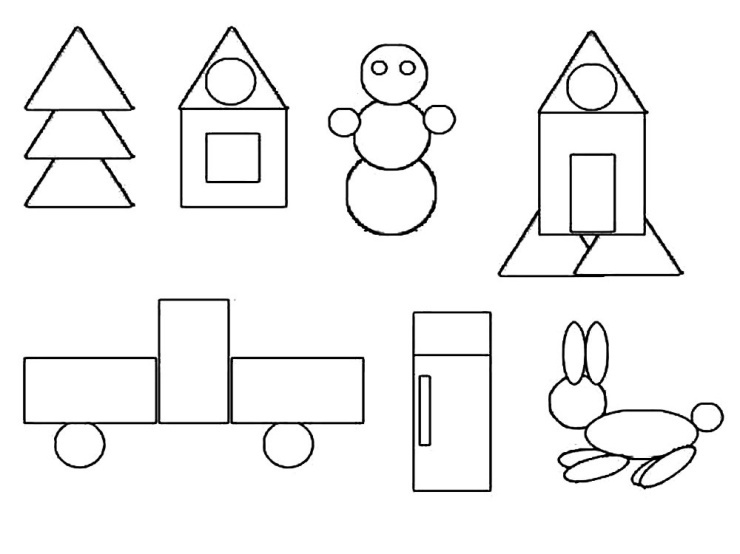 Сегодня я встретила почтальона,  и он нам передал вот такой вот конверт.  А что в нем, я еще не знаю, я хотела бы узнать это вместе с тобой, ты согласен? Тебе тоже интересно, откроем письмо? Смотри, в этом конверте есть вот такие интересные фигуры. Ты можешь назвать мне название этих фигур? (показ фигур: овалы, круги,  прямоугольники, квадраты). Правильно, отгадал, а теперь давайте посмотрим картины с изображением геометрических фигур. Что тут изображено? ( ответы детей).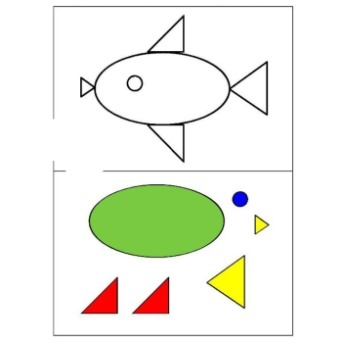 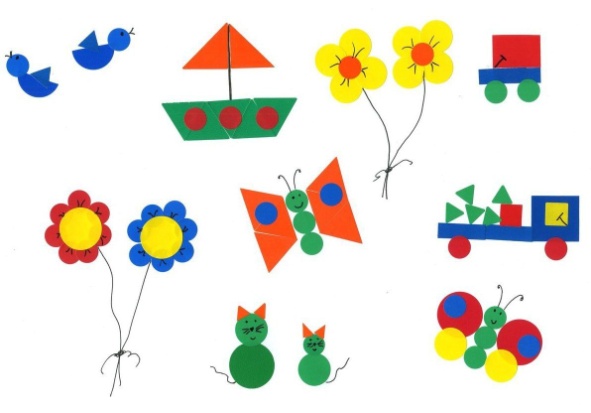 Родитель: На нашем столе лежит все не обходимое для занятия это ножницы, клей, кисточка для клея, салфетка, цветная бумага, альбомный лист и фигурки. Родитель напоминает технику безопасности при работе с ножницами: ножницы — это не игрушка. Пользоваться ими нужно только по назначению и только за столом.- Ножницы нельзя брать без разрешения- Ножницы нельзя класть на край стола, они могут упасть и поранить- Нельзя проводить руками по открытым лезвиям ножниц, они острые и можно пораниться- Ножницы нельзя передавать лезвиями вперед, Передавайте ножницы кольцами вперёд.- Ножницы нельзя держать лезвиями вверх или по направлению к себе, можно наткнуться и пораниться- Ножницами нельзя вырезать на ходуПри работе внимательно следите за направлением резания.Не режьте ножницами на ходу.Во время работы удерживайте материал левой рукой так, чтобы пальцы были в стороне от лезвия.Техника безопасности при работе с клеем:- С клеем обращайтесь осторожно. Клей ядовит!- Наноси клей на поверхность изделия только кистью.- Нельзя, чтобы клей попадал на пальцы рук, лицо, особенно глаза.- При попадании клея в глаза надо немедленно промыть их в большом количестве воды.- По окончании работы обязательно вымыть руки и кисть.-При работе с клеем пользуйтесь салфеткой.Родитель демонстрирует приемы вырезывания круга, квадрата, овала и, прямоугольника, треугольника и квадрата.Пальчиковая гимнастика      «СНЕЖОК»Раз, два, три, четыре,       (Загибают пальчики, начиная с большого.)Мы с тобой снежок слепили.     («Лепят», меняя положение ладоней.)Круглый, крепкий,                 (Показывают   круг,   сжимают   ладони,очень гладкий.               гладят одной ладонью другую.)И совсем-совсем не сладкий.                                 (Грозят пальчиком.)Раз — подбросим.                 (Подбрасывают воображаемый снежок.)Два — поймаем.                                   (Ловят воображаемый снежок.)Три — уроним                                  (Роняют  воображаемый  снежок.)И... сломаем.                                                                             (Топают.)Самостоятельная деятельность детей (контролирую работу с ножницами). Родитель подсказывает, корректирует, помогает ребенку, если нужна помощь.Заключительная часть Анализ и самоанализ деятельности ребенка. В конце занятия полюбоваться работой. - Чем мы сегодня занимались?- Что тебе понравилось больше всего?